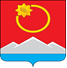 АДМИНИСТРАЦИЯ ТЕНЬКИНСКОГО ГОРОДСКОГО ОКРУГАМАГАДАНСКОЙ ОБЛАСТИП О С Т А Н О В Л Е Н И Е 03.09.2019 № 246-па                 п. Усть-ОмчугО внесении изменений в постановление администрации Тенькинского городского округа Магаданской области от 30.05.2016 г.  № 291-па «Об утверждении Реестра муниципальных услуг»Администрация Тенькинского городского округа Магаданской области п о с т а н о в л я е т:Реестр государственных услуг, предоставляемых органами местного самоуправления муниципального образования «Тенькинский городской округ» Магаданской области при осуществлении отдельных государственных полномочий, переданных законами Магаданской области, утвержденный приложением № 2 к постановлению администрации Тенькинского городского округа Магаданской области от 30.05.2016 г.         № 291-па «Об утверждении Реестра муниципальных услуг» (далее - Реестр) дополнить пунктом следующего содержания:«».2. Настоящее постановление подлежит официальному опубликованию (обнародованию).Глава Тенькинского городского округа                                   И.С. Бережной13 01 01 0013Регистрация и учет граждан, имеющих право на получение социальных выплат для приобретения жилых помещений в связи с переселением из районов Крайнего Севера и приравненных к ним местностейОтдел инвестиционной политики и потребительского рынка комитета экономики и стратегического развития территории администрации Тенькинского городского округа